District councillors Report to 16 November 2018Many towns and villages across the Country paid their respects and remembered those who fought and died in the great war of 1914 – 1918.  The Royal British Legion asked the Councils across Suffolk to commemorate the Armistice by planting Oak Trees. Mid Suffolk District Council did just that.  The trees have been planted on the MSDC owned land adjacent to Wells Way.   In addition there will be a commemorative bench placed near by along with a plaque. (a photograph of a similar design is attached) .  A civic reception was held and local school children from Debenham Schools came and remembered and read poems.  The last tree was planted by the Chairman and the last post was sounded as a reminder that we will not forget them.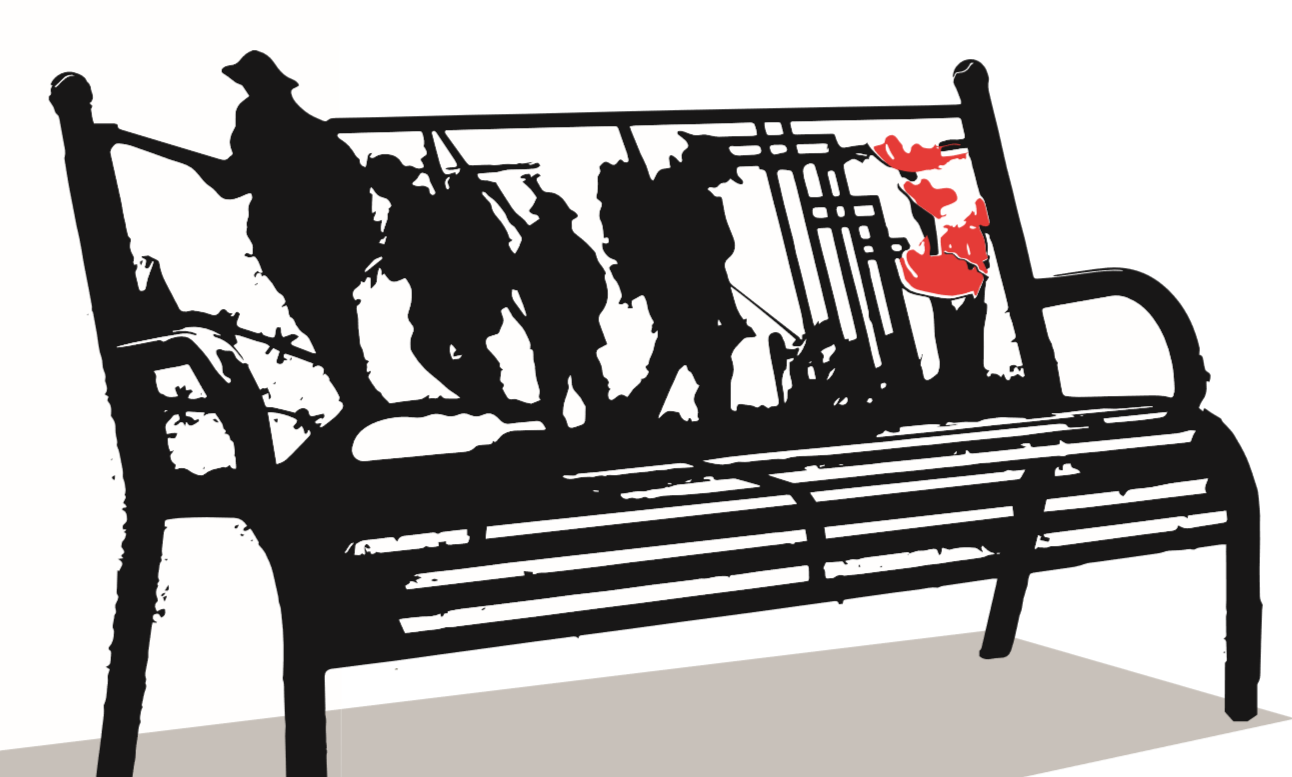 I was fortunate enough to meet John Harvey whose uncle, William Harvey, fought and died in that war and he brought along his medals and has subsequently sent me a citation of the brave efforts and commendations.  The Parish Council also has a copy of these.  John has asked that any subsequent housing which may be built in Debenham could have a road named after him and I have forwarded that request to MSDC with my support.Many Events took place across the District and I attended one at Winston, one at Crows Hall and placed a wreath at Aspall.  The poppy in the Debenham Church is truly magnificent and humbling.CIL monies.  MSDC is due to receive over £119k from CIL payments for the period April to September. This money will be paid to won and Parish Councils.  15% is allocated to Parish Councils with 25% being paid if you have a neighbourhood Plan  More details on line.There is a Homelessness Reduction Strategy draft consultation on line which is open until 7 December strategic.housing@baberghmidsuffolk.gov.uk.  Sadly I have been approached twice over the last week so we all need to be aware of such problems.The second round of public consultation to the Joint Local Plan have been delayed by a few months as a consequence of the government’s new NPPF which was issued in July 2018.  It has to be right and although the delay is disappointing it is important not to have it refused for not complying with the new rules.Sorry I still cannot advise when the Taylor Wimpey application is going to committee.Kathie GuthrieDistrict Councillor